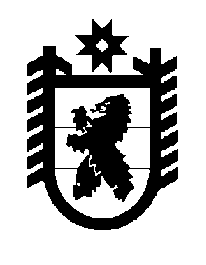 Российская Федерация Республика Карелия    ПРАВИТЕЛЬСТВО РЕСПУБЛИКИ КАРЕЛИЯПОСТАНОВЛЕНИЕот  14 января 2019 года № 4-Пг. Петрозаводск Об утверждении Методики распределения иных межбюджетных трансфертов из бюджета Республики Карелия бюджетам 
муниципальных образований на поощрение органов 
местного самоуправления по результатам оценки качества
управления муниципальными финансамиВ соответствии со статьей 3 Закона Республики Карелия от 31 декабря 2009 года № 1354-ЗРК «О бюджетном процессе в Республике Карелия» Правительство Республики Карелия п о с т а н о в л я е т:1. Утвердить прилагаемую Методику распределения иных межбюджетных трансфертов из бюджета Республики Карелия бюджетам муниципальных образований на поощрение органов местного самоуправления по результатам оценки качества управления муниципальными финансами.2. Министерству финансов Республики Карелия ежегодно начиная 
с 1 января 2019 года вносить до 1 апреля в Правительство Республики Карелия в установленном порядке проект правового акта о распределении иных межбюджетных трансфертов из бюджета Республики Карелия бюджетам муниципальных образований на поощрение органов местного самоуправления по результатам оценки качества управления муниципальными финансами.           Глава Республики Карелия 					                  А.О. ПарфенчиковУтвержденапостановлением ПравительстваРеспублики Карелия от 14 января 2019 года № 4-ПМетодика распределения иных межбюджетных трансфертов из бюджета 
Республики Карелия бюджетам муниципальных образований 
на поощрение органов местного самоуправления по результатам 
оценки качества управления муниципальными финансами1. Иные межбюджетные трансферты из бюджета Республики Карелия бюджетам муниципальных образований на поощрение органов местного самоуправления по результатам оценки качества управления муниципальными финансами (далее – межбюджетные трансферты) распределяются между бюджетами муниципальных районов и городских округов по итогам оценки качества управления муниципальными финансами за отчетный финансовый год, проведенной Министерством финансов Республики Карелия в установленном им порядке (далее – оценка качества).2. Распределение межбюджетных трансфертов из бюджета Республики Карелия бюджетам муниципальных районов и городских округов осуществляется Правительством Республики Карелия в пределах бюджетных ассигнований, предусмотренных в законе Республики Карелия о бюджете Республики Карелия на соответствующий финансовый год и плановый период на указанные цели в следующих размерах:40 процентов – муниципальному району (городскому округу), занявшему первое место по итогам оценки качества;60 процентов – в равных долях между двумя муниципальными районами (городскими округами),  занявшими второе и третье места по итогам оценки качества.___________